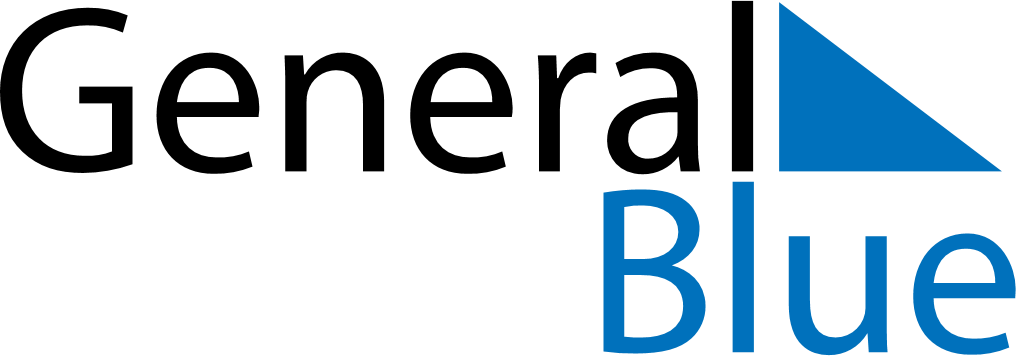 June 2024June 2024June 2024June 2024June 2024June 2024June 2024Al Lagowa, West Kordofan State, SudanAl Lagowa, West Kordofan State, SudanAl Lagowa, West Kordofan State, SudanAl Lagowa, West Kordofan State, SudanAl Lagowa, West Kordofan State, SudanAl Lagowa, West Kordofan State, SudanAl Lagowa, West Kordofan State, SudanSundayMondayMondayTuesdayWednesdayThursdayFridaySaturday1Sunrise: 5:38 AMSunset: 6:23 PMDaylight: 12 hours and 44 minutes.23345678Sunrise: 5:38 AMSunset: 6:24 PMDaylight: 12 hours and 45 minutes.Sunrise: 5:38 AMSunset: 6:24 PMDaylight: 12 hours and 45 minutes.Sunrise: 5:38 AMSunset: 6:24 PMDaylight: 12 hours and 45 minutes.Sunrise: 5:38 AMSunset: 6:24 PMDaylight: 12 hours and 45 minutes.Sunrise: 5:39 AMSunset: 6:24 PMDaylight: 12 hours and 45 minutes.Sunrise: 5:39 AMSunset: 6:25 PMDaylight: 12 hours and 46 minutes.Sunrise: 5:39 AMSunset: 6:25 PMDaylight: 12 hours and 46 minutes.Sunrise: 5:39 AMSunset: 6:25 PMDaylight: 12 hours and 46 minutes.910101112131415Sunrise: 5:39 AMSunset: 6:26 PMDaylight: 12 hours and 46 minutes.Sunrise: 5:39 AMSunset: 6:26 PMDaylight: 12 hours and 46 minutes.Sunrise: 5:39 AMSunset: 6:26 PMDaylight: 12 hours and 46 minutes.Sunrise: 5:39 AMSunset: 6:26 PMDaylight: 12 hours and 46 minutes.Sunrise: 5:39 AMSunset: 6:26 PMDaylight: 12 hours and 47 minutes.Sunrise: 5:39 AMSunset: 6:27 PMDaylight: 12 hours and 47 minutes.Sunrise: 5:40 AMSunset: 6:27 PMDaylight: 12 hours and 47 minutes.Sunrise: 5:40 AMSunset: 6:27 PMDaylight: 12 hours and 47 minutes.1617171819202122Sunrise: 5:40 AMSunset: 6:27 PMDaylight: 12 hours and 47 minutes.Sunrise: 5:40 AMSunset: 6:28 PMDaylight: 12 hours and 47 minutes.Sunrise: 5:40 AMSunset: 6:28 PMDaylight: 12 hours and 47 minutes.Sunrise: 5:40 AMSunset: 6:28 PMDaylight: 12 hours and 47 minutes.Sunrise: 5:41 AMSunset: 6:28 PMDaylight: 12 hours and 47 minutes.Sunrise: 5:41 AMSunset: 6:28 PMDaylight: 12 hours and 47 minutes.Sunrise: 5:41 AMSunset: 6:29 PMDaylight: 12 hours and 47 minutes.Sunrise: 5:41 AMSunset: 6:29 PMDaylight: 12 hours and 47 minutes.2324242526272829Sunrise: 5:41 AMSunset: 6:29 PMDaylight: 12 hours and 47 minutes.Sunrise: 5:42 AMSunset: 6:29 PMDaylight: 12 hours and 47 minutes.Sunrise: 5:42 AMSunset: 6:29 PMDaylight: 12 hours and 47 minutes.Sunrise: 5:42 AMSunset: 6:29 PMDaylight: 12 hours and 47 minutes.Sunrise: 5:42 AMSunset: 6:30 PMDaylight: 12 hours and 47 minutes.Sunrise: 5:42 AMSunset: 6:30 PMDaylight: 12 hours and 47 minutes.Sunrise: 5:43 AMSunset: 6:30 PMDaylight: 12 hours and 47 minutes.Sunrise: 5:43 AMSunset: 6:30 PMDaylight: 12 hours and 47 minutes.30Sunrise: 5:43 AMSunset: 6:30 PMDaylight: 12 hours and 46 minutes.